Комплекс артикуляционной гимнастики №1Статические подготовительные упражнения для языка«Ковшик»Широко рот открываем,Краешки приподнимаем,Язычок — баловничок,Спинку низко опускает.Очень он на ковш похож,В него воду вылить можно,Держи воду, не спеши,Ковшик всем свой покажи.Динамические упражнения для языка«Часики»Отдохнул и потянулся,Влево, вправо повернулся,Вот так: тик-так, тик-так.«Почистим зубы»Рот откройте, улыбнитесь,Свои зубки покажите,Чистим верхние и нижние,Ведь они у нас не лишние.«Гармошка»На гармошке чтоб сыграть,Нужно челюсть опускать,Язычок не отрываем,Очень здорово играем.Комплекс артикуляционной гимнастики №2Дыхательные упражнения:«Футбол»Кончилось уже безделье,Будет языку веселье,Будем с ним сейчас играть,Мяч в ворота забивать.Носик глубоко вдыхает,Язык на губке притихает,Ф-Ф-Ф – тихонько выдыхаем,Мяч в ворота забиваем.«Фокус»С вами в цирке побывали,За фокусами наблюдали,Но и сами мы с усами,Фокусы покажем маме.Статические подготовительные упражнения для языка:«Показать язык»Язык наш нужно показать,Сначала зубкам волю дать.Та-Та-Та (покусать кончить языка)Заморились уже зубы,Пусть язык покажут губы.Пя-Пя-Пя(пошлепать кончик языка).«Лопатка»Пусть язык наш отдыхает,Пусть немножко подремает.(счет до 10, язык расслаблен)Комплекс артикуляционной гимнастики №3Динамические упражнения для языка:«Побелим потолок»Будем наводить порядок,Маляров возьмем бригаду,Язычок вверх поднимаем,И побелке помогаем.«Вкусное варенье»Нашей Маше очень смело,На губу варенье село,Нужно ей язык поднять,Чтобы капельку слизать.«Лошадка»Будто в цирке выступает,Конь подковами играет,Ты не бойся и смелей,Запрягай его скорей.Упражнения для развития мышц губ:«Жабка»Тянет губы до ушей,Хоть завязочки пришей,У нее смешнючий вид,Всех лягушка веселит.«Дудочка»На дудочку губы положим,И даже сыграть на ней сможем.Ду-Ду-Ду.Комплекс артикуляционной гимнастики №4 Динамические упражнения для языка«Хобот»Подражаю я слону,Губы хоботом тяну.«Обезьянка»Обезьянка корчит рожи,То губы трубочкою сложит,То в улыбке их растянет,То клыки свои оскалит.Давайте мы с ней поиграем,Все за ней поповторяем.Как чудесно мы играли,И в игре тренировали,Мышцы губ и языка,Щек и подбородка.Комплекс артикуляционной гимнастики«Утро с Котиком Рыжиком»Котик Рыжик утром встал,Дети потягиваются;Чистить зубки побежал.Вправо-влево, вправо-влево -В улыбке открыть рот и кончиком языкаЧистим зубки мы умело.Сильно «почистить» за нижними зубами вправо-влево 5-6 раз, затем за верхними зубами 5-6 раз;Пополощем ротик,Имитация полоскания рта;Как чистюля Котик.Рыжик наш расческу взялВ улыбке закусить язык зубами,И причесываться стал.«протаскивать» язык между зубамиМы за ним не отстаем –вперед-назад;Всё покажем язычком.Дальше по порядкуДелаем зарядку!Рыжик спинку выгибает,Улыбка, открыть рот, кончик языка упереть за нижние зубы, «спинку» выгнуть, удерживать под счет до 8-ми;Рыжик спинку прогибает.Открыть хорошо рот, поднять язык за верхние зубы;А теперь язык наш -  мяч.Начинаем футбольный матч!Гол забили мы! Ура!!!Рот закрыть, кончик языка с напряжением упирать то в одну, то в другую щеку так, чтобы под щекой надувались «мячики»;Вот и завтракать пора:Улыбнуться, открыть рот, Котик нам напек блины,Со сметаною они. положить широкий язык на нижнюю губу и удерживать под счет до 5-ти;Как сметану любит Котик?Оближи скорее ротик.Улыбнуться, открыть рот, облизать языком верхнюю, затем нижнюю губу;А теперь чаек попьём.Чай мы в чашечку нальем.Улыбнуться, открыть рот, высунуть язык и тянуть его к носу, загибая бока язычка в виде чашечки;Рыжик сыт, Рыжик рад!Рыжик любит всех ребят!Ритмично хлопать в ладоши.Комплекс артикуляционной гимнастики«Котик Рыжик в детском саду»Котик Рыжик стал скучать –Не с кем дома поиграть.дети зевают;Чтоб друзей себе найти,Надо в детский сад пойти!улыбаются;Рыжик лапки причесал,«протаскивают» язык между зубами вперед-назад;Язычком их облизал,облизывают рот по часовой стрелке;Влево-вправо потянулсясильно высовывают язык то вправо, то влево;И, конечно, улыбнулся.улыбаются;Мяу! Мяу! МалышиВеселимся от души!хлопают в ладоши;Мы достанем с верхней полкиНаш веселый, звонкий мяч.тянут кончик языка вверх к носу;Покатаем мяч по полю,Рот закрыть, кончик языка с напряжением упирать то в одну, то в другую щеку так, чтобы под щекой надувались «мячики»;А потом помчимся вскачьбыстрые движения кончиком языка вверх-вниз;Круглый обруч мы возьмемокругляют рот, словно произнося букву «о»;И крутить его начнем.А теперь, мои ребятки,Поиграем с вами в прятки!показывают язык, затем быстро прячут его за зубы — несколько раз;Рыжик целый день играл,Только к вечеру устал.дети потягиваются;Дома на кроваткеСпит Котенок сладко.дети кладут голову на сложенные ладошкиКомплекс   артикуляционной гимнастики«Зоопарк»Язык в ротике живет.
Никогда не устает.Чтоб он ловким был, умелым,
Чтобы слушался тебя,
Каждый день зарядку делай
Перед зеркалом, шутя!В зоопарк пойдем сейчас,
Посмотреть, кто встретит нас.У входа в зоопарк язычок уведел клумбу с цветами. Цветочки были такие красивые, что ему захотелось их понюхать. Понюхал он один цветочек и воскликнул: «Ах, как пахнет!» Понюхал другой и опять воскликнул: «Ах, как пахнет!»Здравствуй, милый мой цветочек.
Улыбнулся язычок.
Я с тобою поиграю,
Аромат твой повдыхаю.ОписаниеВдох через нос — «нюхать» цветок;  на выдохе произнести «Ах, как пахнет!» Повторить 2-3 раза.ОписаниеУчимся широко и спокойно открывать и закрывать рот.
Повторяем упражнение 3-5 раз. Даем ребенку время для отдыха и расслабления. Предлагаем сглотнуть слюну.ОписаниеУлыбнуться, широко раскрыть рот, широкий кончик языка поставить за передние верхние зубы на бугорки, спинку немного прогнуть вперед, боковые края прижать к верхним коренным зубам. Удерживать язык в таком положении на счет от 1 до 10. Так мы развиваем растяжку подъязычной связки; умение расслабить мышцы языка в приподнятом положении.ОписаниеУчимся делать упражнение, которое логопеды называют «Улыбка».
Широко разводим уголки губ, обнажив сжатые зубы.
Возвращаем губы в спокойное положение. Даем ребенку время для отдыха и расслабления. Предлагаем сглотнуть слюну. Повторяем упражнение 3-4 раза.ОписаниеУчимся делать упражнение «Хоботок».
Вытягиваем губы вперед, как для поцелуя, держим в таком положении 3-5 секунд. Возвращаем губы в спокойное положение. Даем ребенку время для отдыха и расслабления. Предлагаем сглотнуть слюну. Повторяем упражнение 3—4 раза.ОписаниеНа «раз» — губы растянуть в улыбке, зубы заборчиком. На счет «два» — губы складываются трубочкой, зубы в прежнем положении. Выполнять 5-7 раз. Тем самым мы вырабатываем подвижность губ.ОписаниеУчимся делать упражнение «Хомячок».
Предлагаем малышу надуть щеки при закрытом рте и подержать в таком положении 3—5 секунд, а потом выдохнуть, расслабиться, сглотнуть слюну. Повторяем упражнение 3—4 раза.ОписаниеУчимся делать упражнение «Лопата».
Широко открываем рот. Кладем мягкий спокойный язычок на нижнюю губу. Задерживаем на 3—5 секунд. Убираем язычок. Даем ребенку время для отдыха и расслабления, предлагаем сглотнуть слюну. Повторяем упражнение 3—4 раза.ОписаниеУчимся делать упражнение «Котенок лакает молоко».
Широко открываем рот, делаем 4—5 движений широким языком, как бы лакая молоко. Закрываем рот. Убираем язычок. Даем ребенку время для отдыха и расслабления, предлагаем сглотнуть слюну. Повторяем упражнение 3—4 раза.ОписаниеУчимся делать упражнение «Чашечка».
Широко открываем рот, кладем широкий язык на нижнюю губу, загибаем края языка «чашечкой» и медленно поднимаем ее за верхние зубы. Затем предлагаем ребенку опустить язычок, закрыть рот, расслабиться, сглотнуть слюну. Повторяем упражнение 3—4 раза.ОписаниеШироко открываем рот, кладем на нижнюю губу спокойный расслабленный язык, переводим его на верхнюю губу, возвращаем на нижнюю, снова поднимаем на верхнюю. Выполняем 6—8 раз. Убираем язычок, закрываем рот. Даем ребенку время для отдыха и расслабления, предлагаем сглотнуть слюну. Повторяем упражнение 3—4 раза.ОписаниеУчимся делать упражнение «Маятник».
Открываем рот, растягиваем губы в улыбку, вытягиваем язык, напрягаем его, касаемся острым кончиком языка то левого, то правого уголков губ. Следим, чтобы язык двигался по воздуху, а не по нижней губе, чтобы не качалась нижняя челюсть. Выполняем 6—8 раз. Убираем язычок, закрываем рот. Даем ребенку время для отдыха и расслабления, предлагаем сглотнуть слюну. Повторяем упражнение 3—4 раза.ОписаниеУчимся делать упражнение «Вкусный мед».
Широко открываем рот, острым кончиком языка проводим по верхней губе слева направо и обратно. Следим за тем, чтобы не двигалась нижняя челюсть. Выполняем 6—8 раз. Убираем язычок, закрываем рот. Даем ребенку время для отдыха и расслабления, предлагаем сглотнуть слюну. Повторяем упражнение 3—4 раза.ОписаниеУчимся делать упражнение «Мостик».
Открываем рот. Выгнув спинку языка, упираем его кончик в нижние зубы изнутри рта. Удерживаем в таком положении 3—5 секунд. Медленно сближаем и сжимаем зубы, закрываем рот. «Мостик» стоит за закрытыми зубами. Затем предлагаем ребенку выпрямить язычок, расслабиться, сглотнуть слюну. Повторяем упражнение 3—4 раза.ОписаниеУзкий кончик языка высунуть изо рта, не касаясь им губ. Удерживать его в таком положении на счет от 1 до 10. Тем самым мы учимся напрягать боковые мышцы языка и длительное время удерживать в таком положении.ОписаниеРот открыт. Язык высунуть вперед как можно дальше, напрячь и сделать узким. Узкией язык максимально выдвигать и убирать вглубь рта. Движения делать в медленном темпе. Выполнять 5-6 раз. Таким образом мы развиваем боковые мышцы языка.Так проходит час, другой,
Язычку пора домой!Комплекс   артикуляционной гимнастики«Овощи»Жил на свете бегемот,Широко открывши рот,                                         открывать широко ротОн ходил в свой огород,Улыбался во весь рот.                                      «Улыбочка»Брал лопатку в руки                                        «Лопаточка»И копал без скуки,Вверх – вниз, вверх- вниз                                «Качели»Наклонялся наш малыш.Вот зелёный удалец –                                      «Трубочка»Это вкусный огурец,Здесь не рыжая плутовка,Это тонкая морковка.                                     Втянуть щёкиЗдесь пузатый кабачок                               щёки надутьСолнцу показал бочок.Вот здесь горьки лук, чеснок,                    плевательные движенияСъесть он их уже не смог.Надо овощи сажать,Чтоб здоровым, сильным стать.                 «Язычок силач»Комплекс   артикуляционной гимнастики«Фрукты»На лесной опушкеЖил енот в избушке.Утром рано он вставалОкна, двери открывал,                                широко открыть ротСвежий воздух запускал.                             вдыхать открытым ртомОтправлялся в сад он, ух – ты,Собирал себе он фрукты.По ступенькам вниз спускался,                «Ступеньки»После вверх он поднимался.  Вот на ветке висит груша,                             «бублик»Съест её мышонок Луша.А для маленького заинькиКругленькие яблоки.                                           Надуть щёкиСливы много мы нарвём,В чашку все мы их кладем.                              «Чашечка»Дома сварим мы варенье                              «Вкусное варенье»Завтра ждёт всех веселье.Будем чай с вареньем пить,Под гармошку песни лить.                                 «Гармошка»На качелях все качаться                                     «качели»Урожаю улыбаться!                                              «Улыбочка»Комплекс   артикуляционной гимнастики«Ягоды»Наш весёлый язычок,Повернулся на бочок,                                            «Часики»На другой он повернулся,Рано с солнышком проснулся.                          «Часики»Широко он улыбнулся,                                        «Улыбочка»Вверх сильнее потянулся.                                Острый язык вверхВ лес гулять скорей пошёл                                  «Ступеньки»И на ягоду набрёл.Здесь малина и клубника,                             язычок двигается в разные стороныЗдесь калина, ежевика,Здесь рябина и морошка,И брусники есть немножко.Язычок набрал в лукошко                       «Чашечка»                И малины, и морошки.В гости дятла он позвал                          «дятел»И лягушку приглашал.                                  «Улыбочка»Язычок блинов нажарил                           «Блинчик»И варенья наварил                                      «Вкусное варенье»Как поели, домой отправилИ конфеткой угостил.                               «Конфетка» Комплекс   артикуляционной гимнастики«Приключения зайки»Жил на свете серый зайкаВсем кричал: «Со мной играй-ка»Утром рано просыпался,Чисто - чисто умывался.                            язычком облизывать губыОткрывал на окнах шторку,                       открыть ротДелал влажную уборку.                               Во рту водить языкомПро зарядку не забыл,                                    «качели»Грызть морковку приступил.                         Изобразить как грызутВ лес отправился скорей.Встретил много там друзей.У пруда сидит лягушка                         «Улыбочка»Села на язык ей мушка.Вот устал колючий ёж,Гриб нашёл, не унесёшь.                      «Грибок»Вот хомяк спешит домой                       надуть щёкиНабил щёки он едой.Вот олень с рогами,Цок, цок, цок ногами.                               «Лошадка»Он спешит, бежит рысцой.И скорей, скорей домой.Это друг любимый – мишкаСобирает в лесу шишки.Ест малину, сладкий мёдЗайку в гости он завёт.                                Жевательные движения, облизывать губыЗайка наш домой идёт,Дома чай из чашки пьёт.                         «Чашечка»Окна двери закрывает,                           открытый рот закрытьИ в кроватке засыпает.                              «Лопаточка»Комплекс   артикуляционной гимнастики«Домашние птицы»Утром солнышко проснулось,Широко нам улыбнулось.                       «Улыбочка»«Птичий двор, пора вставать,Надо зёрна поклевать».                           «Трубочка»Вот идёт надутый гусь,                               щёки надутыОн драчливый, я боюсь.Он щипает клювом пятки,                          губы смыкаются- размыкаютсяУбегайте без оглядки.Это наш большой индюк                             «Индюк»Клюв его похож на крюк,Громко песни он поёт,Утром спать мне не даёт.На качель взлетел цыплёнок,                     «Качели»Он хорошенький с пелёнок,Громко песенки поёт,                                     - пи-пи на выдохеЧервячка от мамы ждёт.                                 «Змейка» Комплекс   артикуляционной гимнастики«Зимующие птицы»Вот синичка прилетела,                                «качели»И на веточку присела.  Чистит пёрышки с утра                                     стучать   зубамиНе страшны ей холода.Это что за птицаК нам в окно стучится.                                        «Трубочка»И на крышу дома                                               язык за верхние зубыМедленно садится.                                             «лопаточка»Вдалеке стучится дятел                                     «дятел»Д-д-д по дереву.Он сегодня веселЧервячки нашлись ему.                                     «змейка» Комплекс   артикуляционной гимнастики«Зима»Утром заинька проснулся,Потянулся                                                (язык тянуть вверх),улыбнулся                                             (улыбка)Про зарядку не забыл,                               «качели»Окна широко открыл.                            Открыть ротПосмотрел он за окноНа земле белым-белоВьюга воет и метёт                                   языком по губам водитьЁлкам песенки поёт.                                   На выдохе У-У-УЗайка чашечку достал                                «Чашечка»Чай с вареньем выпивал.                       «вкусное варенье»И во двор собрался быстроВсё лопаткой чистил чисто.                      «Лопаточка»А потом он шёл гулять,Всех животных навещать.Там в берлоге много храпу,Мишка спит, сосёт он лапу.             Втягивать и отпускать щёкиДятел по стволу стучит,                       «Дятел»А в дупле бельчонок спит.           «лопаточка»Навестил своих друзейИ домой бежит скорей.А за воротами зоопарка — пруд. А там.. Бегемотик!Бегемотик рот открыл,
Подержал. Потом закрыл.
Подразним мы бегемота —
Подшутить над ним охота.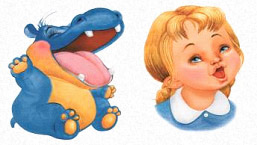 Тут мы увидели лодочку с парусом. Она была очень красивая, с розовым парусом. Давайте покажем, какой был парус у лодочки.Лодочка под парусом по пруду плывет
На прогулку лодочку язычок зовет.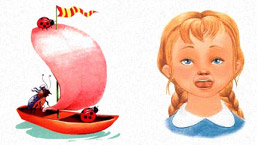 Подбежал к нам щенок, хвостиком махая.Улыбается щенок,
Зубки напоказ.
Я бы точно также смог,
Вот, смотри. Сейчас!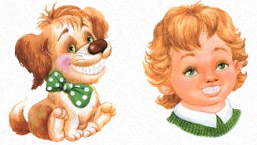 Мы пошли гулять по зоопарку дальше. Видим.. слоник!Хоботок слоненок тянет,
Он вот-вот банан достанет.
Губки в трубочку сложи
И слоненку покажи.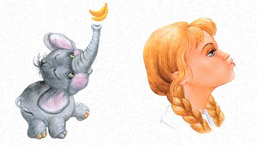 Мы пошли гулять по зоопарку дальше. Видим.. слоник!Раз — лягушка с толстым брюшком,
Два — большой и добрый слон.
Ежедневно на опушке,
Посадив ее в кадушку,
Как под душем ту лягушку
Поливал из шланга он.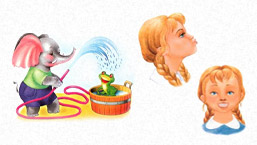 От слоненка в полуметре домик хомячка.Хомячок надует щечки,
У него зерно в мешочках.
Мы надуем щечки тоже,
Хомячку сейчас поможем.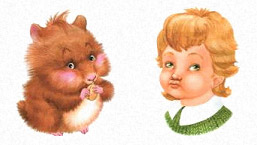 Наш щеночек подустал, ушки свесил.Устала собачка и дышит устало.
И даже за кошкою бегать не стала. Широкий язык отдохнет, полежит,
И снова собачка за кошкой бежит.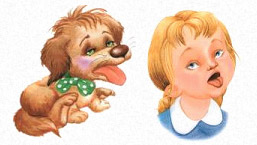 А котенок у березы, молоко лакает.Котенок любит молоко:
Нальешь — и нет ни капли вмиг.
Лакает быстро и легко,
«Лопаткой» высунув язык.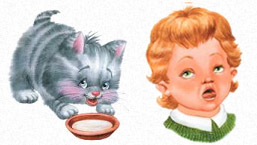 Язычка загнем края,
Делай так же, как и я.
Язычок лежит широкий
И, как чашечка, глубокий.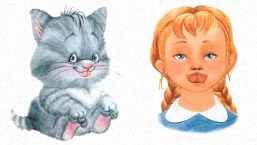 Мы решили отдохнуть и зашли на детскую площадку. Покатались мы на горке, на качель пошли кататься.Выше дуба, выше ели
На качелях мы взлетели.
А скажите, вы б сумели
Язычком «качать качели»?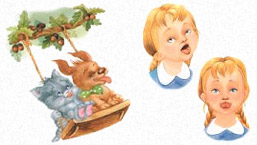 Время быстро очень мчало. Мы часов не замечали.Язык, как маятник часов,
Качаться вновь и вновь готов.
Котенок улыбается,
Он, как и ты, старается.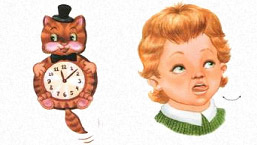 Мы пришли к вольеру мишки.Знает это весь народ:
Любит мишка вкусный мед.
Язычком губу оближет
И подсядет к меду ближе.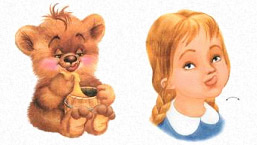 Мы пошли налево. И на мостик все взошли.Выгни язычок, как спинку
Выгнул этот рыжий кот.
Ну-ка, рассмотри картинку:
Он по мостику идет.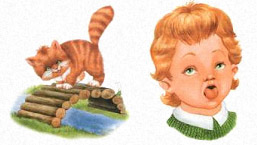 Неподалеку лежал свернутый шланг. «И зачем он нужен?» — подумали мы. А потом поняли:Жарко станет — шланг возьмем
и водой себя польем!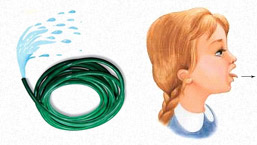 Вдруг шланг, зашевелился. Тут мы увидели, что это была… змея! Давай изобразим змею!Подражаем мы змее,
С ней мы будем наравне:
Высунем язык и спрячем,
Только так, а не иначе.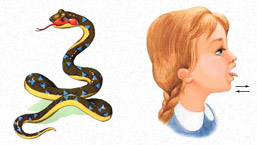 